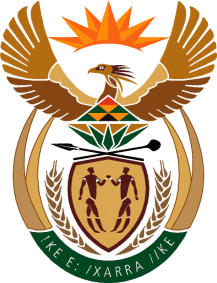 MINISTRY FOR HUMAN SETTLEMENTSREPUBLIC OF SOUTH AFRICANATIONAL ASSEMBLYQUESTION FOR WRITTEN REPLYQUESTION NO.:1491DATE OF PUBLICATION: 26 MAY 2017Mr T R Majola (DA) to ask the Minister of Human Settlements:Whether (a) her department and (b) each entity reporting to her procured any services from and/or made any payments to (i) a certain company (name furnished) or (ii) any other public relations firms; if not, in each case, why not; if so, in each case, what (aa) services were procured, (bb) was the total cost, (cc) is the detailed breakdown of such costs, (dd) was the total amount paid, (ee) was the purpose of the payments and (ff) is the detailed breakdown of such payments?				         NW1633EREPLY:	(a) & (b) The National Department of Human Settlements and the eight entities reporting to me did not procure any service(s) from and/or made payments to (i) the company referred to by the Honourable Member or (ii) any other Public Relations firm. 